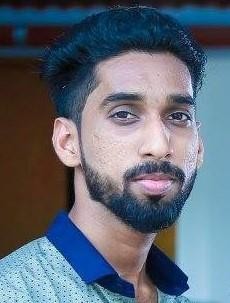 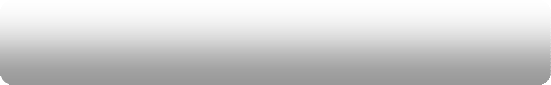 To have a growth oriented career where I can prove my credentials on the grounds of Performance and Commitment and to help the Organization to reach its objective. Realize my potential, and to become a successful professional.Electronics engineering, Material handling, electrical, Production planning, Hardware, Networking (MCITP and CCNA) and Ticketing Agency.Worked as Office Manager from 15/December/2015 to 10/August/2016.Worked as Ticketing Executive from 10/February/2017 to 12/July/2019.Diploma in Electronics and communication Engineering - Board of Technical Education, Government of Kerala.Higher Secondary - Board Higher Secondary Education Kerala GovernmentSSLC - Public Education Department Of Kerala GovernmentSmart worker, Effective communicationProblem Solving and Right Decision Making at Right MomentWilling to work-hard in any kind of situation, Interpersonal skillsDisciplined and good etiquetteProject 1Title	:Intelligent Accident Presentation For Two	WheelersTools	: 89c51 Micro Controller, Liquid Crystal Display, Alcohol Sensor, Helmet Sensor, License Reader, LEDS, GSM Modem Interface, Sim, Power Supply, Switch.Project 2Title	:Sunlight AlarmTools	:Resistors, Capacitors, 555ic, Switch, Speaker, LDR, Battery, TransistorI hereby declare that the above-mentioned information is correct up to my knowledge and I bear the responsibility for the correctness of the above- mentioned particulars.Jauhar 